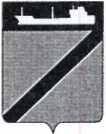 ПОСТАНОВЛЕНИЕАДМИНИСТРАЦИИ ТУАПСИНСКОГО ГОРОДСКОГО ПОСЕЛЕНИЯ               ТУАПСИНСКОГО РАЙОНА от  27.03.2023                                                                                     № 328г.ТуапсеО введении режима функционирования «Чрезвычайная ситуация» для органов управления и сил муниципального звена Туапсинского городского поселения территориальной подсистемы единой государственной системы предупреждения и ликвидации чрезвычайных ситуаций В соответствии с Федеральными законами от 21 декабря 1994 г.               № 68-ФЗ «О защите населения и территорий от чрезвычайных ситуаций природного и техногенного характера», от 6 октября 2003 г. № 131-ФЗ         «Об общих принципах организации местного самоуправления в Российской Федерации», постановлением Правительства Российской Федерации от                30 декабря 2003 г. № 794 «О единой государственной системе предупреждения  и ликвидации чрезвычайных ситуаций», пунктом 2.2.1. Приказа МЧС России от 05 июля 2021 г. № 429 «Об установлении критериев информации о чрезвычайных ситуациях природного и техногенного характера», решением комиссии по предупреждению и ликвидации чрезвычайных ситуаций и обеспечению пожарной безопасности администрации Туапсинского городского поселения от 27 марта 2023 г. № 4  «О введении режима функционирования «Чрезвычайная ситуация» для органов управления и сил муниципального звена Туапсинского городского поселения территориальной подсистемы единой государственной системы предупреждения и ликвидации чрезвычайных ситуаций» п о с т а н о в л я ю:1. Ввести с 16-00 часов 27 марта 2023 г. для органов управления и сил муниципального звена Туапсинского городского поселения ТП РСЧС Краснодарского края режим функционирования «Чрезвычайная ситуация». Ввести в действие «План действий по предупреждению и ликвидации чрезвычайных ситуаций природного и техногенного характера Туапсинского городского поселения Туапсинского района».2. Установить местный уровень реагирования и классифицировать чрезвычайную ситуацию как «Чрезвычайная ситуация муниципального характера». 3. Определить границы зоны чрезвычайной ситуации (далее ЧС) по следующим координатам и адресам домовладений в границах Туапсинского городского поселения, в районе ул. Пархоменко:Координаты МСК 23:1-я зона2-я зонаПо адресам:- г. Туапсе ул. Пархоменко, д. 29;- г. Туапсе ул. Пархоменко, д. 31;- г. Туапсе ул. Пархоменко, д. 33;- г. Туапсе ул. Пархоменко, д. 35;- г. Туапсе ул. Пархоменко, д. 37;- г. Туапсе ул. Пархоменко, д. 37/2;	- г. Туапсе ул. Пархоменко, д. 39;- г. Туапсе ул. Пархоменко, д. 40А;- г. Туапсе ул. Пархоменко, д. 40Б;- г. Туапсе ул. Пархоменко, д. 41;- г. Туапсе ул. Пархоменко, д. 42;- г. Туапсе ул. Пархоменко, д. 44;- г. Туапсе ул. Пархоменко, д. 46;- г. Туапсе ул. Пархоменко, д. 48;- г. Туапсе ул. Офицерская, д. 15.4. Комиссии по предупреждению и ликвидации чрезвычайных ситуаций и обеспечению пожарной безопасности администрации Туапсинского городского поселения осуществлять координацию деятельности органов управления и сил муниципального звена Туапсинского городского поселения Туапсинского района ТП РСЧС Краснодарского края.5. Утвердить состав оперативного штаба по ликвидации последствий и нанесения ущерба чрезвычайной ситуации на территории:6.	Назначить руководителем работ по ликвидации последствий ЧС заместителя главы администрации Туапсинского городского поселения Туапсинский район – Чусова Алексея Ивановича.7.  Отделу имущественных и земельных отношений администрации Туапсинского городского поселения (Гаркуша Я.Ф.) провести мероприятия по уточнению списка зарегистрированных и фактически проживающих граждан в домовладениях в границах зоны ЧС.                                                                      8. Правовому отделу администрации Туапсинского городского поселения (Кубынина Е.Н.):- составить и утвердить график проведения заседаний  межведомственной комиссии администрации Туапсинского городского поселения по вопросу признания домовладений, находящихся в зоне ЧС, пригодными (непригодными) для проживания;  - рассмотреть на заседаниях межведомственной комиссии администрации Туапсинского городского поселения вопрос признания домовладений, находящихся в зоне ЧС, пригодными (непригодными) для проживания.  9. Управлению экономики, транспорта и торговли администрации Туапсинского городского поселения (Николенко К.И.) разработать порядок представления социальной выплаты на приобретение жилого помещения гражданам, лишившимся жилого помещения в результате чрезвычайной ситуации муниципального характера, произошедшей на территории Туапсинского городского поселения.10. Отделу по взаимодействию с представительным органом, организации работы с обращениями граждан, общественностью и СМИ (Дроботова Т.Ф.) провести рабочую встречу с гражданами, чьи домовладения пострадали в результате ЧС, по доведению перечня документов, необходимых для получения социальной выплаты на приобретение жилого помещения гражданам, лишившимся жилого помещения в результате чрезвычайной ситуации муниципального характера, произошедшей на территории Туапсинского городского поселения.11. МКУ Туапсинского городского поселения «Управление по делам ГО и ЧС» (Кротов А.С.):- организовать и поддерживать непрерывное взаимодействие с ситуационным центром муниципального образования Туапсинский район;- организовать и обеспечить непрерывный сбор, анализ и обмен информацией об обстановке в зоне ЧС и в ходе проведения работ по ее ликвидации;- постоянно информировать население о складывающейся обстановке;- вести непрерывный контроль за состоянием окружающей среды, прогнозирование развития ЧС и ее последствий.12. Отменить с 16-00 часов 27 марта 2023 г.  для органов управления и сил муниципального звена Туапсинского городского поселения ТП РСЧС Краснодарского края режим функционирования  «Повышенная готовность», введенный постановлением администрации Туапсинского городского поселения Туапсинского района от 03 марта 2023 г. № 200 «О введении режима функционирования «Повышенная готовность» для органов управления и сил муниципального звена Туапсинского городского поселения территориальной подсистемы единой государственной системы предупреждения и ликвидации чрезвычайных ситуаций».13. Признать утратившим силу постановление администрации Туапсинского городского поселения Туапсинского района от 03 марта 2023 г.       № 200 «О введении режима функционирования «Повышенная готовность» для органов управления и сил муниципального звена Туапсинского городского поселения территориальной подсистемы единой государственной системы предупреждения и ликвидации чрезвычайных ситуаций». 14. Общему отделу администрации Туапсинского городского поселения Туапсинского района (Кот А.И.) разместить настоящее постановление на официальном сайте администрации Туапсинского городского поселения в информационно-телекоммуникационной сети «Интернет».15.  Контроль за выполнением настоящего постановления оставляю за собой.16. Постановление вступает в силу со дня его подписания.Глава Туапсинскогогородского поселенияТуапсинского района                                                                      С.В. Бондаренко№ п/пХY1374315.43051390385.97172374325.66371390388.97993374328.58291390405.48844374308.70241390418.08395374299.46181390415.23956374309.32481390404.24987374307.53081390395.4297№ п/пХY1374221.38791390280.85112374215.61251390283.89363374226.75271390311.77034374233.06421390322.38085374242.25401390334.06446374278.29041390366.43917374282.74471390361.30938374257.57751390335.68259374244.93101390326.389510374232.40311390308.0543Бондаренко Сергей Владимирович-глава Туапсинского городского поселения, начальник штаба;глава Туапсинского городского поселения, начальник штаба;ЧусовАлексей Иванович-заместитель главы администрации Туапсинского городского поселения,заместитель начальника штаба;заместитель главы администрации Туапсинского городского поселения,заместитель начальника штаба; Члены штаба: Члены штаба: Члены штаба:Кротов Алексей Сергеевич-начальник МКУ Туапсинского городского поселения «Управление по делам ГО и ЧС»;начальник МКУ Туапсинского городского поселения «Управление по делам ГО и ЧС»;НапсоМахмуд Муратович-исполняющий обязанности начальника МКУ «Управление капитального строительства»;исполняющий обязанности начальника МКУ «Управление капитального строительства»;ЧернышовЕвгений Владимирович-начальник отдела ЖКХ администрации Туапсинского городского поселения;начальник отдела ЖКХ администрации Туапсинского городского поселения;СандровСергей Владимирович-начальник МБУ Туапсинского городского поселения Туапсинского района «Благоустройство города Туапсе»;начальник МБУ Туапсинского городского поселения Туапсинского района «Благоустройство города Туапсе»;Коротких Евгений Витальевич-генеральный директор МУП «ЖКХ               г. Туапсе»;генеральный директор МУП «ЖКХ               г. Туапсе»;ИвановВиктор Сергеевич-генеральный директор ООО «Туапсегоргаз»;генеральный директор ООО «Туапсегоргаз»;ПереваловДмитрий Валерьевич-директор Туапсинского филиала АО «НЭСК - электросети».директор Туапсинского филиала АО «НЭСК - электросети».